تجهیزات آزمایشگاه سیالات و هیدرولیکردیفعنوانعکس1بررسی نیروی ضربه جت آب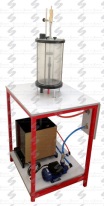 2بررسی تئوری انرژی برنولی برای عبور آب از ونتوری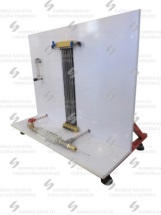 3بررسی تئوری عدد رینولدز برای جریان سیال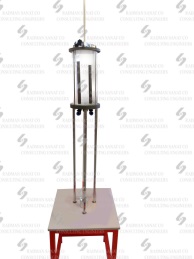 4مطالعه پدیده کاویتاسیون در ونتوری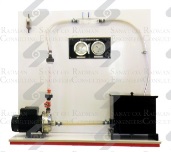 5بررسی عملکرد پمپهای سری و موازی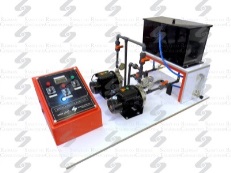 6تعیین مرکز فشار هیدرواستاتیکی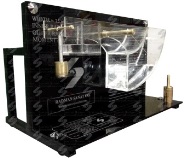 7بررسی عبور جریان از روزنه در مخازن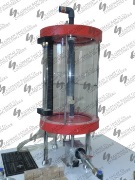 8بررسی روشهای مختلف اندازهگیری دبی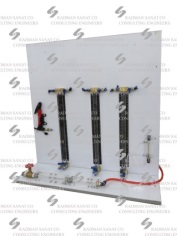 9اندازهگیری افت فشار و اصطکاک در اجزای یک سیستم لولهکشی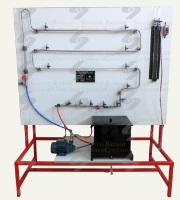 